state of department of Health  human Services – Division of public and behavioral healthTuberculosis elimination and control ProgramCatalog of federal domestic assistance (cfda) number: 93.116Funding  Announcement (Foa) Number:  05003GRANT NUMBER: 5U52PS907855Annual progress report for 2013march 31, 2014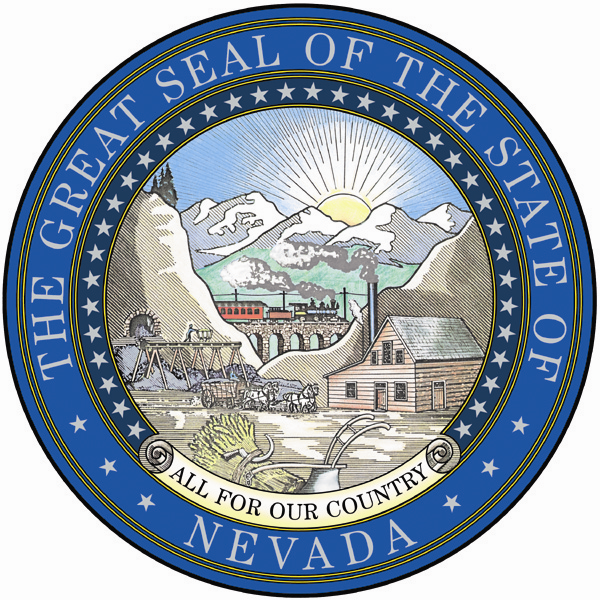 The Nevada TB Program Overview:The mission of the Nevada Division of Public and Behavioral Health’s Tuberculosis Elimination and Control Program is to prevent, control, track, and ultimately eliminate tuberculosis (TB) in the citizens and residents of Nevada.  The Nevada TB Program is made up of: the Nevada Division of Public and Behavioral Health, three local health districts; Southern Nevada Health District (SNHD), Washoe County Health District (WCHD), and Carson City Health and Human Services (CCHHS); the Nevada State Public Health Laboratory (NSPHL); the Nevada Division of Public and Behavioral Health’s Public Health and Clinical Services (PHCS) Program, the Department of Corrections, and all agencies, organizations and health professionals interested in advancing Nevada’s progress toward improving our TB prevention and control measures.Nevada is the 7th largest state in the nation with a large majority of the state being vast, sparsely populated areas.  Although, the 7th largest in mass, Nevada is the 9th least densely populated state in the nation.  The state is composed of 17 counties that cover over 110,000 square miles.  Of the 17 counties in Nevada, three are considered urban (Clark, Washoe, and Carson City), one is considered rural (Douglas), and the 13 remainder are considered frontier.  Areas with a “frontier” designation are defined as having 7 persons or less per square mile.  ’s frontier and rural counties account for only 10.7 percent of the state’s population, but 86.9 percent of the state’s land mass.  Most of ’s rural and frontier communities are located a considerable distance from the state’s major urban area health centers, illustrating the challenges of serving these residents.  , located in the southern region of the state, is the third largest area county in the continental  and has only 2.3 persons per square mile.  Over two-thirds of the state’s population is concentrated in Clark County (containing the Las Vegas metropolitan area).Nevada’s racial/ethnic composition based on the 2010 Census data is: 66.2 % White, 8.1 % Black or African American, 7.2 % Asian, 1.2 % American Indian and Alaska Native, 0.6% Native Hawaiian & Other Pacific Islander, 12.6 % Other and 4.7% from two or more races. Nevada’s Hispanic or Latino population makes up 26.5% of the population. Nevada has great cultural diversity.  Las Vegas is a minority majority city.  As minority populations (specifically foreign-born) tend to have disproportionately higher rates of TB (due to high TB incidence rates in their countries of origin) and are more likely to be uninsured or underinsured, Nevada will need to prepare for the increased demand on its existing infrastructure, to provide appropriate medical services to control the spread of TB. In 2012, according the Bureau of Labor Statistics annual report, Nevada experienced the highest unemployment rate in the country, at an average of 11.1%.  This factor is significant in hampering access to healthcare and in delays in seeking healthcare, however, we expect to see a spike in TB cases once workers return to the system and this barrier is lessened.  Nevada must maintain its TB Control infrastructure to prepare for the burgeoning economic recovery.’s TB Programs are staffed as follows: Nevada Division of Public and Behavioral Health – Tuberculosis Elimiation and Control Program:Patricia Townsend, State TB Controller. Southern Nevada Health District (Clark County)Richard Cichy, Community Health Nurse ManagerLaurie Hickstein, Senior Community Health Nurse/Acting Supervisor Community Health Nurse Case Managers, Jacqueline Arnold and Melissa LynchCommunity Health Nurses (CHN), Diana Valencia, Regena Ellis, Sheri Fritzman, Matia GuestLicensed Practical Nurse, Sheila GutierrezDisease Data Collection Specialist, Heather MacDavidDisease Investigation and Intervention Specialist (DIIS), Jennifer Harmon and Brandon OsbornSr. Disease Investigation and Intervention Specialist, Haley BlakeSenior Administrative Clerk, Kim OgrenAdministrative Assistant, Enrique LopezWashoe County Health DistrictLisa Lottritz, TB Program ManagerDiane Freedman, TB Program Coordinator Judy Medved-Gonzalez, TB Clinic Case Manager PHN.  Carson City Health and Human ServicesMarena Works, RN, APN, MSN, MPH, Director for Carson City Health and Human Services Dustin Boothe, MPH, Case Manager for the TB cases in Carson City, Lyon and Douglas Counties.Public Health and Clinical Services Program (PHCS) currently has 14 Community Health Nurses on staff, who coordinate the care for TB and LTBI patients in the remaining 12 counties.  Nevada Epidemiological Profile:In line with the CDC’s goal to promote and protect the nation’s health (Healthy People 2020), Nevada’s Tuberculosis Program, in accordance with Nevada Revised Statutes, supports TB prevention and control activities across the State.Nevada identified 92 new active cases of TB in 2013, (case rate of 3.3 per 100,000 population and a five-year average of 98.4 new cases per year). Nevada’s case count rose from 84 new active cases identified in 2012.  Additional active cases resulting from interjurisdicaional transfers were managed by the local health authorities, adding to their case management burden.The State of Nevada’s Tuberculosis Program is facing many significant challenges in addressing its mission of reducing the incidence of TB through the aggressive management of newly diagnosed cases and extensive preventative treatment of those infected with TB.  The most notable and unpredictable encumbrance is the complexity of the TB cases in Nevada.  In 2013, we managed a NICU outbreak in a local hospital, which resulted in multiple deaths and substantial transmission and was prominently coverered in the national media, a case in a high school which received also received notable media attention, multiple MDR-TB cases, and multiple active cases involving international travelers which required multi state and multi nation investigations.  Our local, state, and federal correctional facilities also experienced both active cases, suspect cases,  a multistate outbreak, and many LTBI patients who required consultation and monitoring during incarceration and after release by our local health authorities.  The State TB Controller, who is the designated Correctional Liasion,  conducts annual site visits of every state and federal correctional facility in the state and provides training and technical guidance within these facilities.  Local facilities are visited on an as needed or as requested basis.  In past years, Nevada had a Public Health Advisor who coordinated these efforts and actively worked to increase and improve communication and collaboration between the health authorities and the correctional faciliites within their jurisdictions.  Our Public Health Advisor was relocated to a neighboring state, and has yet to be replaced, which has increased the burden on the state program which is staffed by a single FTE (the State TB Controller). Washoe County has had long-standing relationships with the detention facilities in their area and continues to have successful communication and partneriships.  Nevada has also seen elevated volume in cases transferred to the facilities under the jurisdiction of the Public Health and Clinical Services arm of Nevada’s TB program, which, despite separation by hundreds of miles, have been managed very effectively.  Prevention and Control Activities from January 1, 2013 through December 31, 2013 Goal 1:  Improve treatment completeness among identified cases of Tuberculosis.Objective 1.1:	For patients with newly diagnosed TB for whom 12 months or less of treatment is indicated, increase the proportion of patients who complete treatment within 12 months to 93.0%State Program Status: 	  Unmet 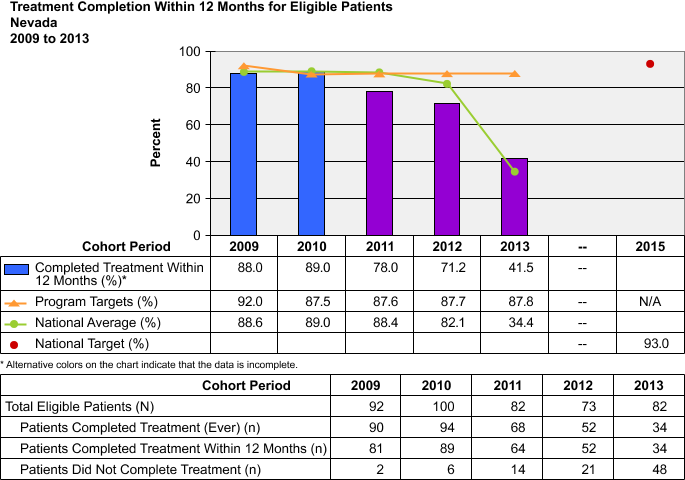 National Tuberculosis Indicators Project (NTIP) Data as of March 9, 2014Discussion:  As the standard treatment regimen for TB is 6 months or greater, analysis of 2013 completion rates will not be available for evaluation until well in to 2014. Nevada’s TB staff is well-trained, persistent, and as accommodating as possible to the needs of patients on treatment.  Incentives and enablers are utilized to improve completion rates, yet we continue to struggle with meeting our goals.  The complexity of the cases seen in Nevada has extended treatment regimens not only for some of our active cases but for some LTBI regimens; therefore, the adherence to treatment has been more difficult to sustain.  Nevada has consistently performed near the national average for this objective, but has faced challenges with staffing levels and non-adherent clients.  In fact,we have had multiple patients actively evading us for treatement, due to misperceptions that their legal or criminal status would be a factor.  We work to educate patients that public health works independently of law enforcement, yet are not always successful, and some patients do not complete treatment due to this concern.  On the newly captured data for COT for patients who moved out of the country, we have achieved 100 percent completion for 2011 and 2012, and expect to see comparable results for 2013 when all data is posted and reported.  Completion rates are of top priority to us, and we will continue to pursue every possible option to ensure that regimens for active cases are fully completed.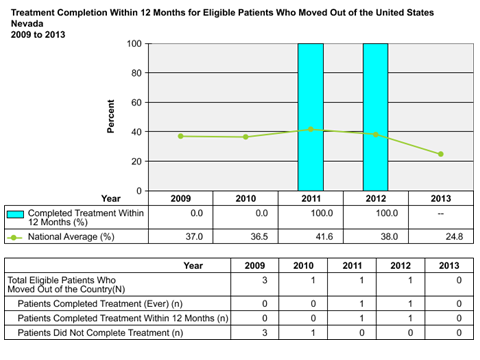 Goal 2:  Decrease TB Case Rates.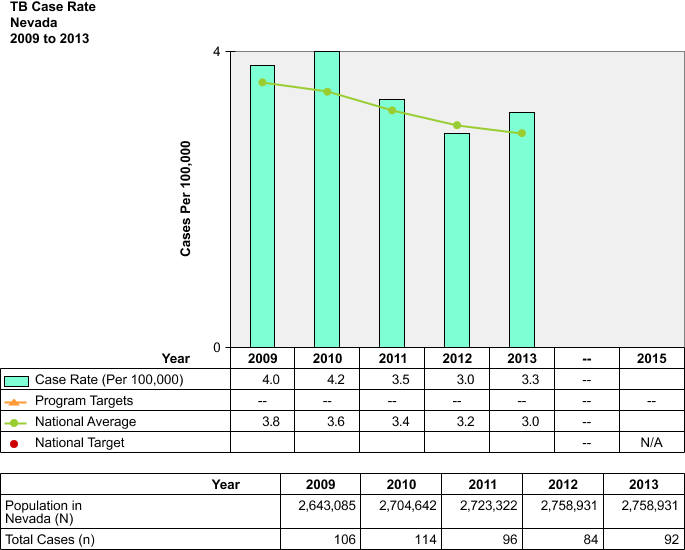 Objective 2.1:	 Decrease the TB case rate in U.S. - born persons to less than 0.7 cases per 100,000.Increase the average yearly decline in TB case rate in U.S.-born persons to at least 11.0%.Status:   Unmet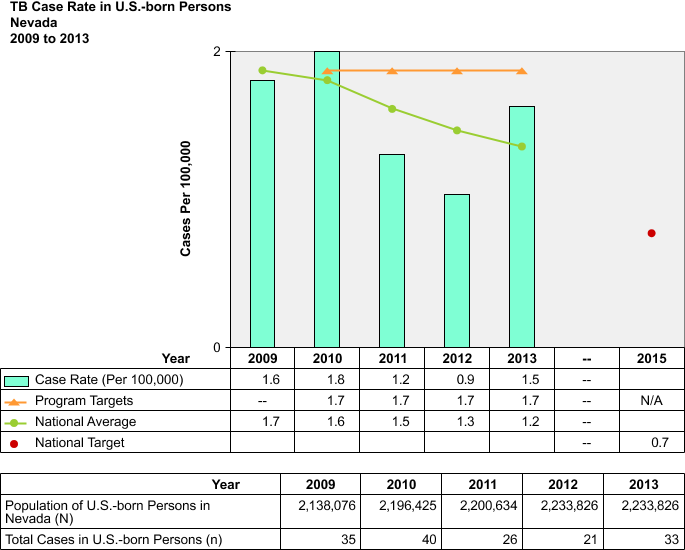 National Tuberculosis Indicators Project (NTIP) Data as of March 9, 2014Five Year Target Objectives For: Nevada’s U.S. Born Case Rate ObjectiveDiscussion:  Approximately one-third of Nevada’s cases are U.S. born. Nevada had been experiencing a decline in TB cases in this population over the past several years and had maintained a case rate below the national average. This year, unfortunately, that trend did not continue.  Many people are deferring seeking health care during Nevada’s economic crisis, and may have been missed in diagnosis in previous years and excluded from treatment.  Nevada had the highest unemployment rate in the nation in 2012, and the Nevada TB program needs additional resources to be able to go out and find our cases that are being missed due to not being able to attain healthcare, and to provide targeted and comprehensive education to healthcare workers to reduce delays in diagnosis, which is a substantial issue in Nevada.Objective 2.2:	 Decrease the TB case rate for foreign-born persons to less than 14.0 cases per 100,000.Increase the average yearly decline in TB case rate in foreign-born persons to at least 4.0%.Status:   Met 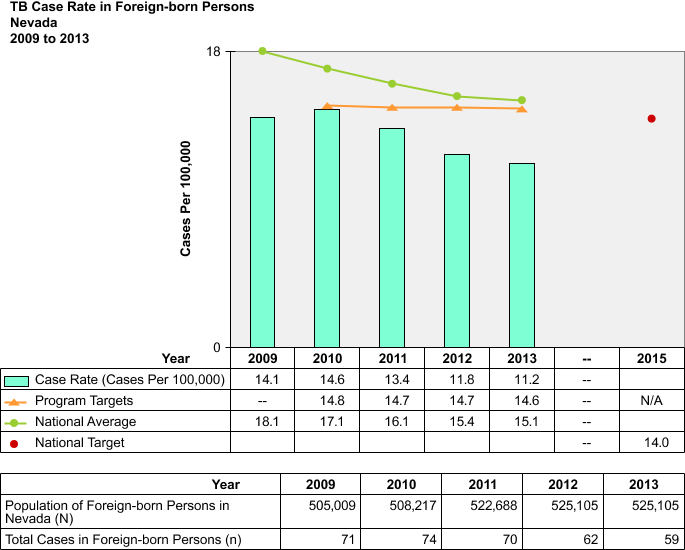 National Tuberculosis Indicators Project (NTIP) Data as of March 09, 2014Five Year Target Objectives For: Nevada’s Foreign Born Case Rate ObjectiveDiscussion:  Approximately two-thirds of Nevada’s TB cases are foreign-born.  In 2013, 68 percent of our cases were born outside of the United States, and our case rate in this category was lower than it has been in 5 years, and was substantially below the national average.  Nevada has been able to sustain a fairly constant number in this population and maintain a rate below the national average.  In Washoe County (Reno area), the highest yield of active cases comes from immigrants and refugees, who by definition are foreign.  Nevada has noted decreasing case rates in this population overall, which may be in part attributable to our challenged state economy.  Many of our foreign-born workers have been displaced through unemployment and have migrated back to their homelands.  We anticipate that upon economic recovery, we will see a return of this population to fill the needs of the recovering industries in our state.  Further, we believe that the modification and legalization of immigration policies will cause a new influx of cases in this population.  Nevada must maintain its TB infrastructure to prepare for this bounceback.Objective 2.3:	 Decrease the TB case rate in U.S.-born non-Hispanic blacks to less than 1.3 cases per 100,000. Status:   Met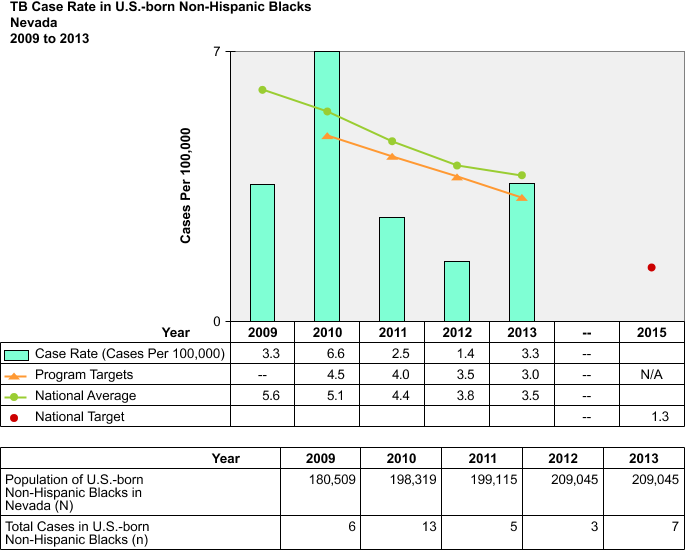 National Tuberculosis Indicators Project (NTIP) Data as of April 11, 2013Five Year Target Objectives For: Nevada’s U.S.-Born non-Hispanic Case Rate ObjectiveDiscussion:  Nevada’s rate among this population has consistently been below the national average for this objective. Nevada also has a general Black and African American population that is below the national average, which contributes to this statistical showing.  Nevada’s spike in 2010 was due to an outbreak among members of a gang whose membership primarily consisted of African-American youths.  We expect continuous improvement to be seen in this population as a result of active educational and outreach efforts following our elevated rate in 2010.Objective 2.4:	 Decrease the TB case rate for children younger than 5 years of age to less than 0.4 cases per 100,000.Status:   Unmet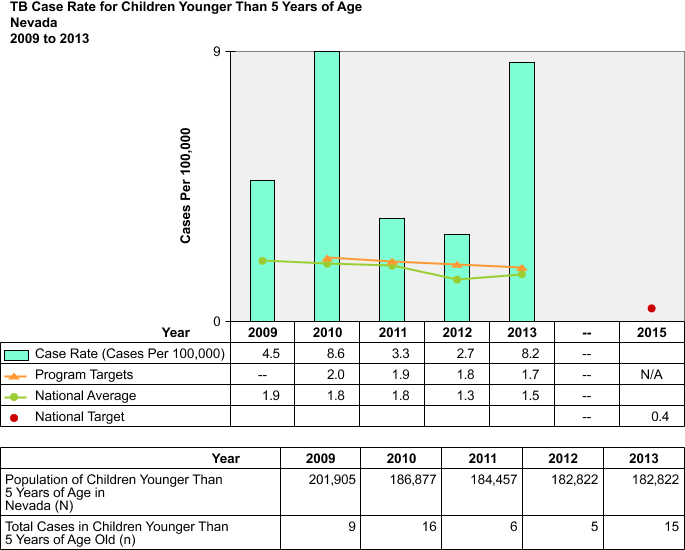 National Tuberculosis Indicators Project (NTIP) Data as of March 31, 2014Five Year Target Objectives For: Nevada’s children younger than 5 years Case Rate ObjectiveDiscussion:  Nevada continues to suffer from a pediatric TB rate well above the national average.  Our elevated TB rate is the area of primary concern to the state TB program, due to the fact that is has remained consistently elevated for many years.  In 2013, we experienced multiple pediatric cases, including deaths, associated with a hospital NICU outbreak. We are aware that the pediatric rate is an indicator of the overall disease rate in our state, and are increasing efforts to accelerate outreach and education efforts to pediatricians, educators, parents, and caregivers.  We require funding to support these critical efforts on an ongoing basis.Goal 3:  Improve Contact Investigations.Objective 3.1:	 Increase the proportion of TB patients with positive acid-fast bacillus (AFB) sputum-smear results who have contacts elicited to 100.0%.Status:   Met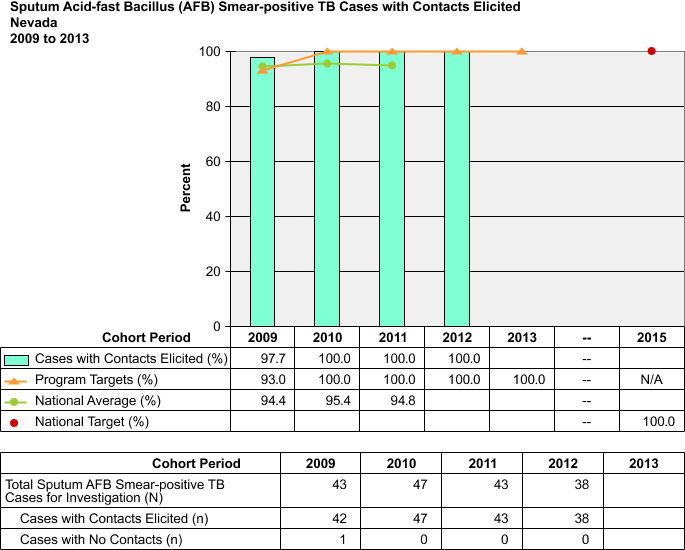 National Tuberculosis Indicators Project (NTIP) Data as of March 09, 2014Five Year Target Objectives For: Percent of TB Cases with Contacts Elicited ObjectiveDiscussion:  The standard of care in Nevada is to conduct a contact investigation interview on every pulmonary case of TB regardless of the smear result; all household contacts of extra-pulmonary cases are evaluated for infection. If TB is diagnosed post-mortem, the family, friends and coworkers are interviewed and contacts evaluated for infection.  Since 2001, Nevada has not had a single pulmonary case that did not have contacts identified. Objective 3.2:	  Increase the proportion of contacts to sputum AFB smear positive TB patients who are evaluated for infection and disease to 93.0%.Status: 	 Met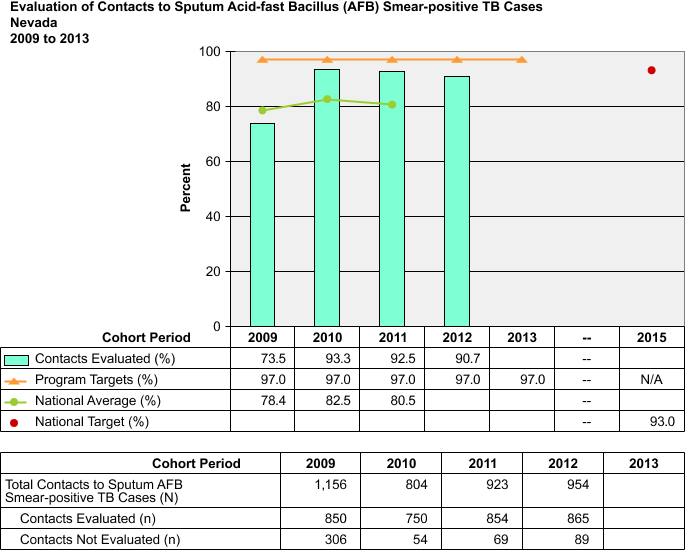 National Tuberculosis Indicators Project (NTIP) Data as of March 09, 2014Five Year Target Objectives For: Percent of TB Contacts Who Receive an Evaluation Discussion:  In order to obtain complete evaluations, Nevada’s TB programs continue to actively pursue all contacts identified. To expedite the evaluation process the use of IGRAs has been utilized whenever possible and we are continuing to expand this screening methodology.  Educating contacts on the importance of knowing their status in order to make an informed decisions regarding prophylactic therapy and the use of incentives and enablers are all methods used to elicit complete evaluation screenings. Nevada can most likely achieve the national goal of 93% for this objective by 2015, but our program target should be reduced to a more realistic goal, based on our current and historical performance.  Objective 3.3:	 Increase the proportion of contacts to sputum AFB smear-positive TB patients with newly diagnosed latent TB infection (LTBI) who start treatment to 88.0%Status: 	Unmet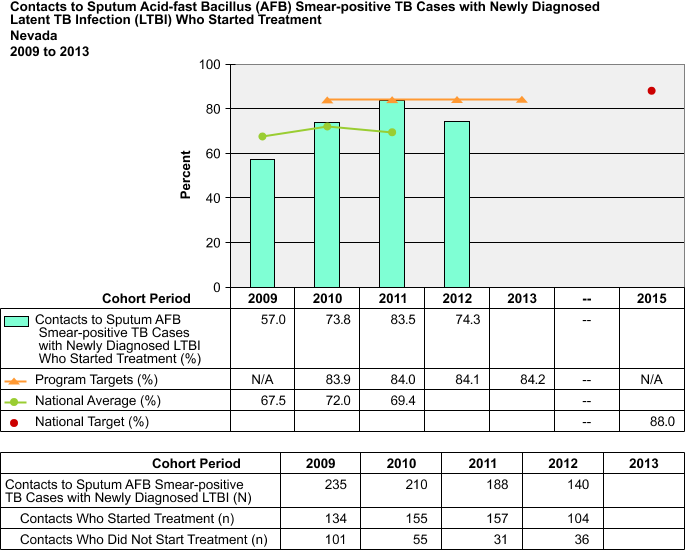 National Tuberculosis Indicators Project (NTIP) Data as of March 09, 2014Five Year Target Objectives For: Percent of TB Contacts Who Start an LTBI Treatment RegimenDiscussion:  Preventative therapy is not mandatory, but highly recommended to all persons diagnosed with latent TB infection (LTBI) in Nevada.  The LHA’s educate contacts about LTBI treatment options, and provide extensive education and counseling regarding the advantages of completing a treatment regimen for LTBI. They explain possible risks for the development of active TB disease if LTBI treatment is not completed and the protection LTBI therapy may provide.  If the contact decides not to participate in a preventative treatment regimen they are provided information/education regarding the signs and symptoms to be aware of for TB disease and instructed to seek medical attention if they experience these signs and/or symptoms.  The TB Program will continue with activities to ensure this objective reaches its highest possible percent participation level.  As Nevada elected to participate in the 3HP (Rifapentine/Isoniazid) regimen trial, we are optimistic that the availability of this shortened regimen will improve treatment starts and allow us to achieve the national target by the end of this grant cycle.National Objective 3.4: For contacts to sputum AFB smear-positive TB patients who have started treatment for the newly diagnosed LTBI, increase the proportion who complete treatment to 79.0%.Status: Unmet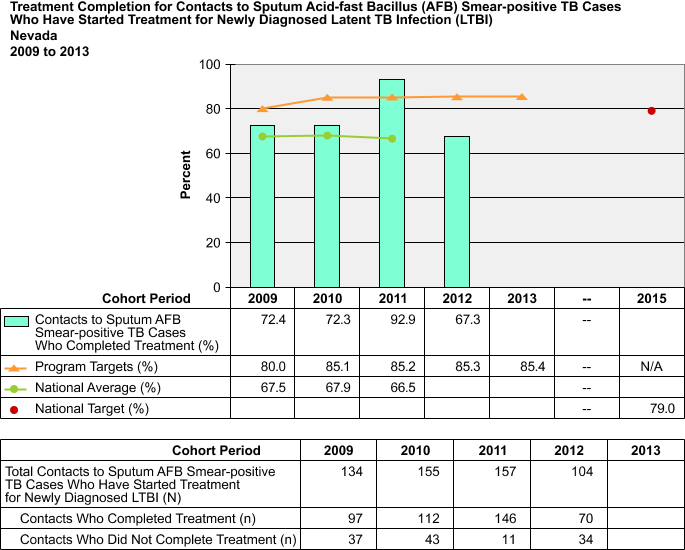 National Tuberculosis Indicators Project (NTIP) Data as of March 09, 2014Five Year Target Objectives For: Percent of TB Contacts Who Complete LTBI Treatment RegimenDiscussion:  Preventative therapy is not mandatory, but highly recommended to all persons diagnosed with latent TB infection (LTBI) in Nevada.  Whether due to the side effects associated with INH, the extensive time commitment required to complete a treatment regimen (compared to other communicable diseases), or the fact that the person does not feel ill, some contacts decide not to complete preventative therapy for LTBI.  Nevada’s TB Program utilizes incentives, enablers, and counseling to address this challenge.  Nevada is also one of 22 sites undergoing 3HP (Rifapentine/Isoniazid) 12-week trials.  We are a comprehensive-tier state and expect to be able to evaluate the effectiveness of the alternative regimen on increasing completion.  The TB Program will continue with activities to ensure this objective maintains its highest possible percent completion level, however our program targets are likely not achievable at this time due to the transient nature of our population and the level of patients lost due to leaving the state during our economic crisis.    Goal 4:  Improve Laboratory ReportingObjective 4.1: Increase the proportion of culture-positive or nucleic acid amplification (NAA) test-positive TB cases with a pleural or respiratory site of disease that have the identification of M. tuberculosis complex reported by laboratory within 7 days from the date that the initial diagnostic pleural or respiratory specimen was collected to 80%.Status: 	Met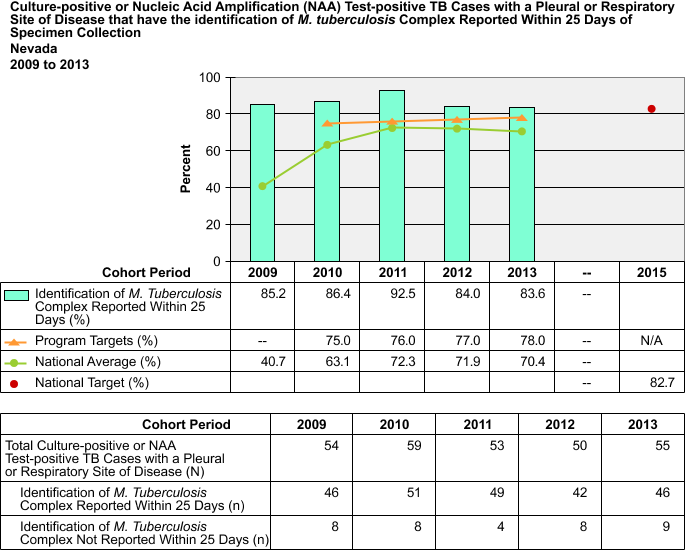 National Tuberculosis Indicators Project (NTIP) Data as of March 09, 2014.Five Year Target Objectives For: Percent of TB cases with an identity of MTBC reported within 7 days of specimen collectionDiscussion:  NSPHL is meeting the national objective by performing timely testing and reporting of the nucleic acid amplification test which quickly identifies M. tuberculosis as the AFB seen on a smear when MTB is present in a culture.  Nevada is currently exceeding both the national and program target percentages. Objective 4.2: Increase the proportion of culture-positive TB cases with initial drug-susceptibility results reported to 100.0%.Status: 	Unmet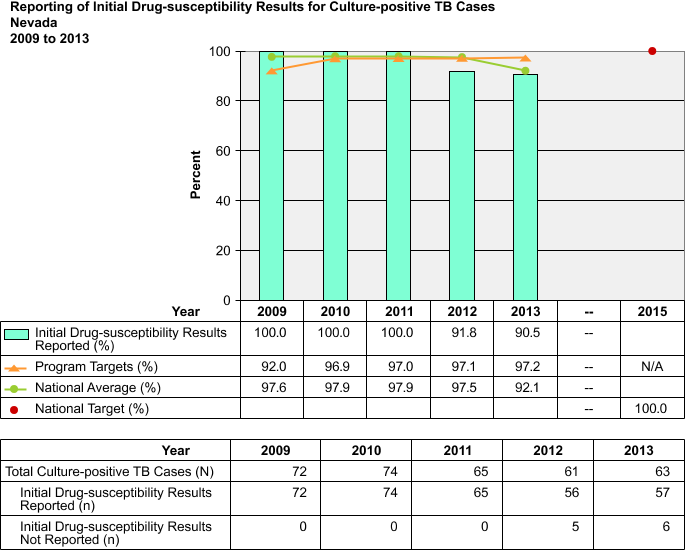 National Tuberculosis Indicators Project (NTIP) Data as of March 09, 2014Five Year Target Objectives For: Percent of TB culture-positive cases with drug-susceptibility results reportedDiscussion:  Nevada has historically ensured that  >95% of cultures positive for MTBC receive drug susceptibility testing (DST).  Reference laboratories are utilized to assist with attaining susceptibilities when needed.  Investigation will be made into the specifics of the barriers which led to this slight reduction in previous levels.Goal 5:  Expedite Treatment InitiationObjective 5.1: Increase the proportion of TB patients with positive AFB sputum-smear results who initiate treatment within 7 days of specimen collection to 90%.  Status: 	Unmet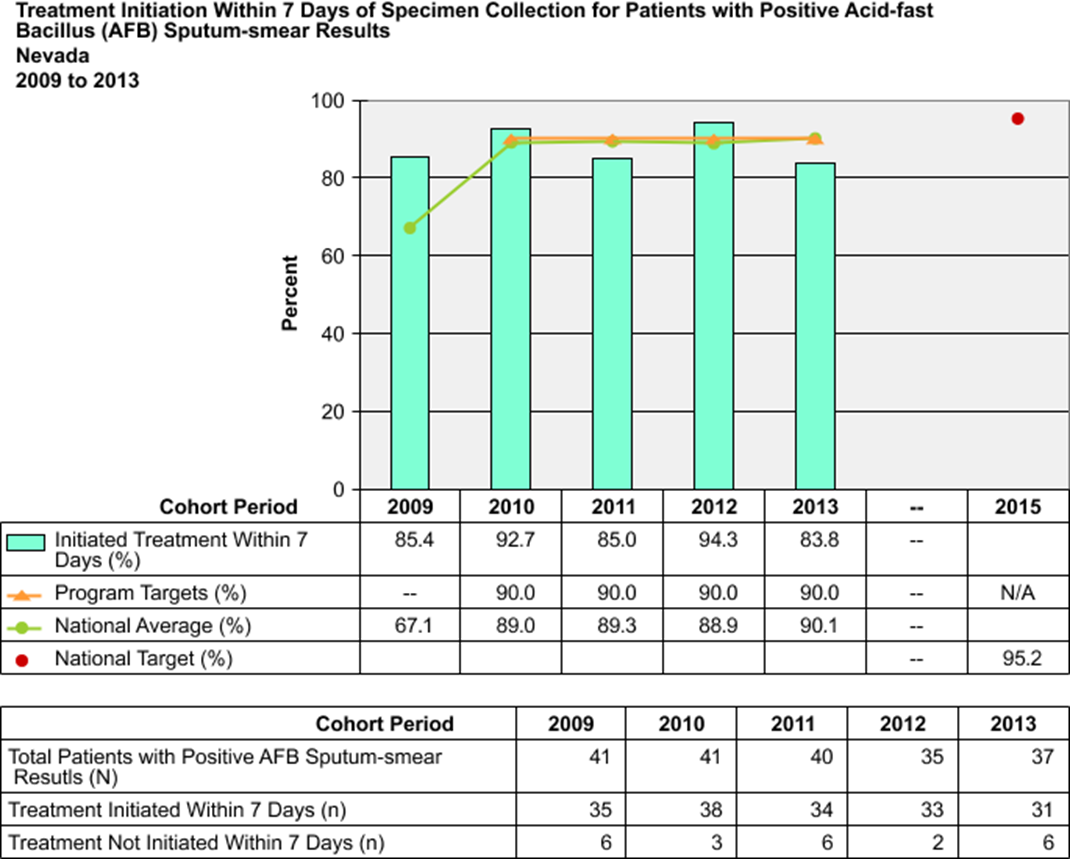 National Tuberculosis Indicators Project (NTIP) Data as of March 09, 2014Five Year Target Objectives For: Percent of MTB suspects with positive AFB smears that begin treatment with 7 days of specimen collectionDiscussion:  The initial diagnosis of TB must be made by assessing the clinical features, patient history, preliminary laboratory results and the chest radiographic examination, and cannot be ruled out just because M. tuberculosis cannot be isolated. Providing technical assistance regarding the importance of starting the standard 4-drug regimen any time the suspicion is high for TB disease has been a goal of the TB Program for many years now.  It is evident from this objective that the local programs are successfully educating the health care providers of the importance of “thinking TB” and initiating treatment early in the diagnostic phase.  We intend to rebolster our efforts to increase our success in this area.Goal 6:  Improve Sputum Culture Conversion RatesObjective 6.1: Increase the proportion of TB patients with positive sputum culture results who have documented conversion to sputum culture-negative within 60 days of treatment initiation to 61.5%.   Status: Ongoing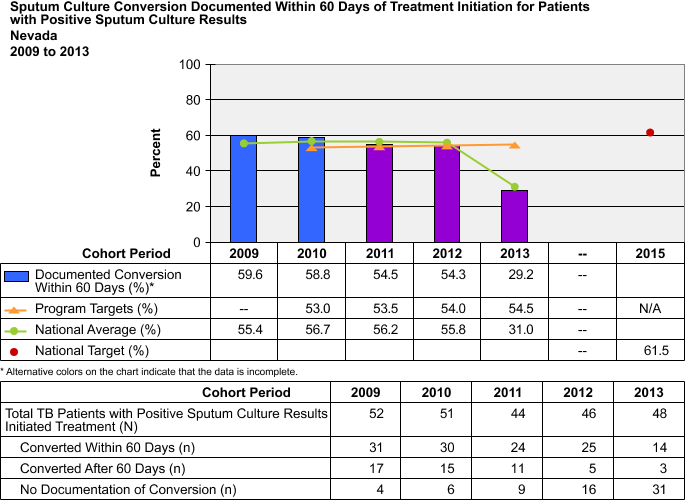 National Tuberculosis Indicators Project (NTIP) Data as of March 09, 2014Five Year Target Objectives For: Percent of sputum culture conversions which occur within 60 days of treatment initiationDiscussion:   With the complexity of the TB cases being treated in Nevada, extended treatment regimens are not uncommon due to extended conversion times.  Additional risk factors a patient may have which could impair absorption and/or efficacy as well as difficulties associated with drug interactions, have also been contributing factors.  Nevada is currently working on protocols in multiple counties for ordering blood drug levels and how to interpret the results of these levels.  We have experienced a notable number of contaminated samples that had bacterial breakthrough and had to be re-run, leading to delays in documenting conversion.  We believe that a contributing factor to this issue was related to the shipping procedures and believe that we have thoroughly addressed and corrected the issue.  We should be well able to achieve the national target by 2015.Goal 7:  Improve the Quality and Completeness of TB Data ReportingObjective 7.1: Increase the completeness of each core Report of Verified Case of Tuberculosis (RVCT) data item reported to CDC, as described in the TB Cooperative Agreement announcement to 99.2% by 2015.Status: OngoingNational Tuberculosis Indicators ProjectData Reporting: RVCTData Updated: 03/09/2014National Objective:Increase the completeness of all Report of Verified Case of Tuberculosis (RVCT) data item reported to CDC, as described in the TB Cooperative Agreement announcement, to 99.2% by 2015.         	National Tuberculosis Indicators Project (NTIP) Data as of March 09, 2014Five Year Target Objectives For: Percent of Complete RVCT data reported to CDCDiscussion:   The state program manager issues monthly MUNK reports to all counties in an effort to ensure completeness of all RVCT data.  We have addressed the challenges in this area, including some internal issues with our electronic reporting system, and expect to see marked improvement in the current and future periods.Objective 7.2: Increase the completeness of each core Aggregated Reports of Program Evaluation (ARPEs) data items reported to CDC, as described in the TB Cooperative Agreement announcement, to 100%.Status: 	MetFive Year Target Objectives For: Percent of Complete ARPE data reported to CDCDiscussion:   Nevada has, and will continue to report 100% complete ARPE data as described in the TB Cooperative Agreement.Objective 7.3: Increase the completeness of each core Electronic Disease Notification (EDN) system data item reported to CDC, as described in the TB Cooperative Agreement announcement, to 90%Status: 	UnknownFive Year Target Objectives For: Percent of Complete EDN data reported to the CDCDiscussion:   The Electronic Data Notification System (EDN) system deployed in 2009 by the CDC’s Division of Global Migration and Quarantine (DGMQ) has improved the notification of the Class A, B1, B2, and B3 immigrants and refugees to the State TB Program. EDN reports have been limited and do not provide information specific to this objective at this time. Nevada is dedicated to continuous improvement in this area and considers this population to be a high priority and will ensure that all data is as complete as possible.  While we do not anticipate reaching the 100 percent goal by 2015, we are making substantial progress in this area, and project that our trend of annual improvement will continue.Goal 8:  Improve the Recommendation of Initial Therapy for TB Suspects.Objective 8.1: Increase the proportion of patients who are started on the recommended initial 4-drug regimen when suspected of having TB disease to 93.4%.Status: 	Met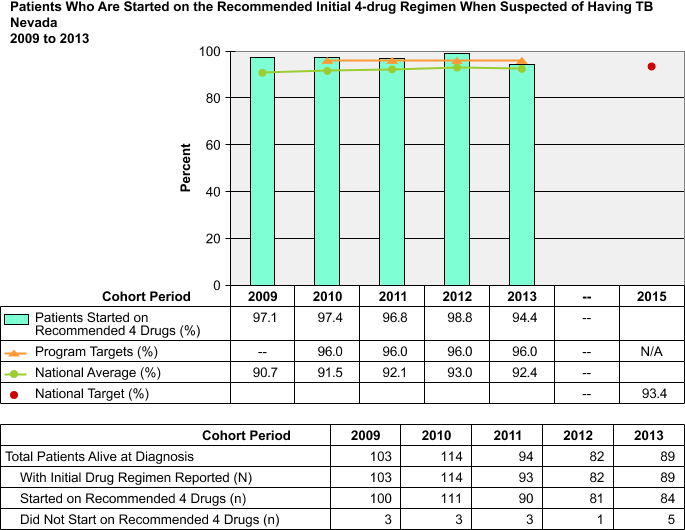 National Tuberculosis Indicators Project (NTIP) Data as of March 09, 2014Five Year Target Objectives For: Percent of suspects started on 4-drug regimenDiscussion:  As LTBI is not a reportable disease in Nevada, this objective can only be recorded for suspects that are later confirmed to have active disease and are reported via the RVCT form. Nevada makes starting suspected TB patients on the standard 4-drug regimen early in the diagnosis process a priority (see objective 5.1 of this report), and has exceeded both the program and national targets for this objective.Goal 9:  Obtain a Genotype for Culture Positive Cases.Objective 9.1: Increase the proportion of culture-confirmed TB cases with a genotyping result reported to 94.0%.Status: 	Met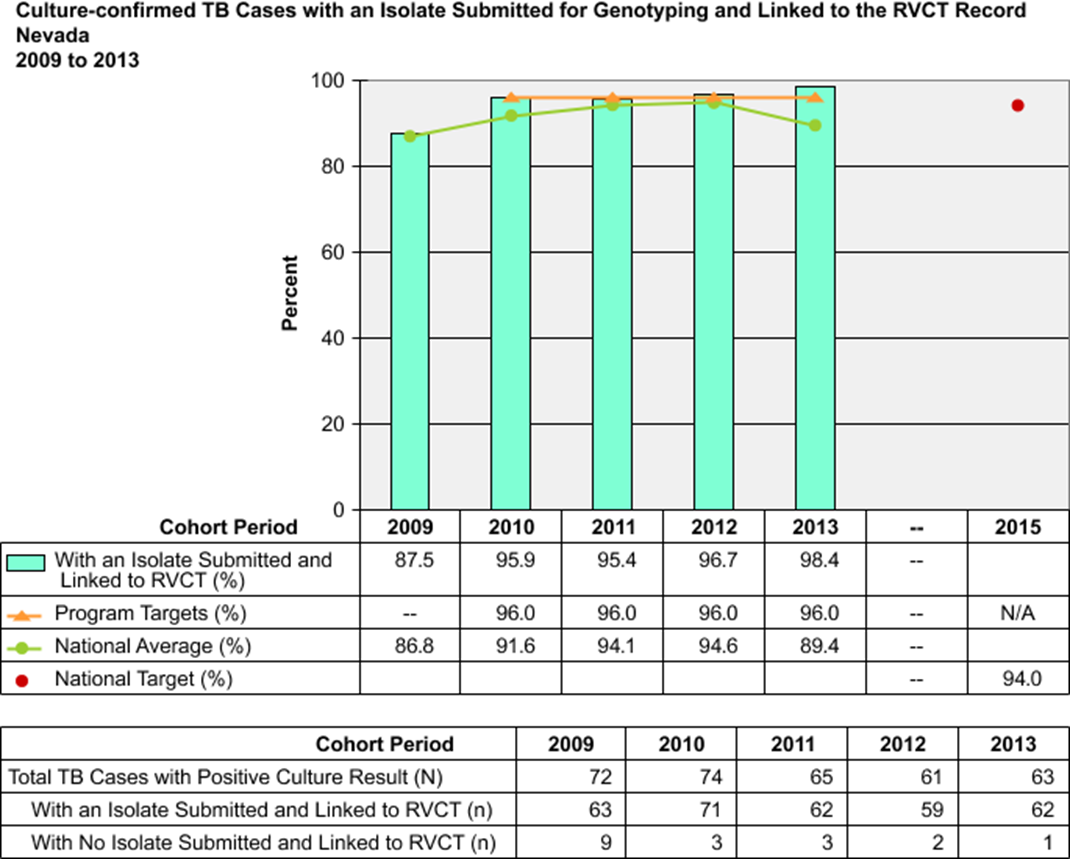 National Tuberculosis Indicators Project (NTIP) Data as of March 09, 2014Five Year Target Objectives For: Percent of culture positive MTB cases that have genotype reportedDiscussion:  The NSPHL submits every organism identified as MTBC for genotyping as part of their standard procedure. The super users for the system (State Controller and NSPHL Microbiology Supervisor) are both new to their positions in 2012 and are working on reconciling the cases that have missing or unknown data.  We expect to be very close to 100% on this objective, and well above the national average.Goal 10:  Know the HIV Status of TB cases.Objective 10.1: Increase the proportion of TB cases with positive or negative HIV test result reported to 88.7%.Status: 	Met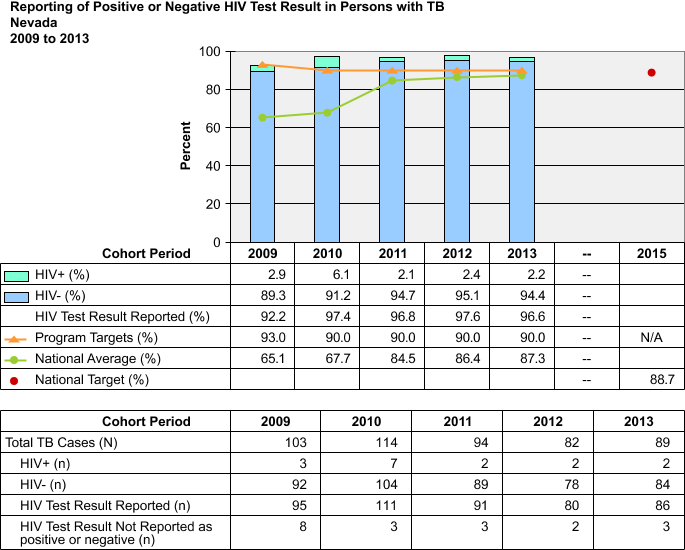 National Tuberculosis Indicators Project (NTIP) Data as of March 09, 2014Five Year Target Objectives For: Percent of TB cases with an HIV result reportedDiscussion:  Nevada’s TB protocols recommend HIV testing for all TB patients, regardless of age.  For persons who have died prior to TB diagnosis (or soon after) HIV status is reported if the documented results are available within the last two years. We do occasionally encounter some resistance from an isolated number of patients (very young or elederly) who refuse testing due to stigma or cultural considerations.  These patients require additional time and education and ultimately the vast majority of all patients have a result reported.  The TB and HIV Programs also conduct a data match to verify completeness and accuracy. Goal 11:  Improve Immigrant and Refugee Evaluations.Objective 11.1: For immigrants and refugees with abnormal chest x-rays read overseas as consistent with TB, increase the proportion who initiate medical evaluation within 30 days of arrival to 20%.Status: 	Met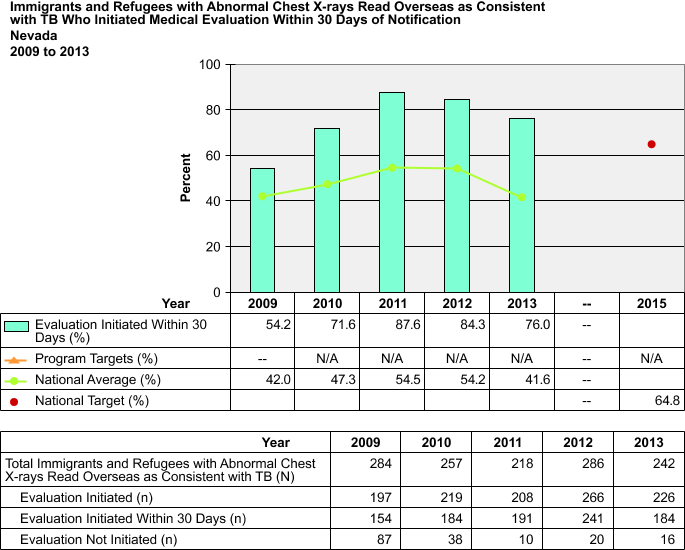 National Tuberculosis Indicators Project (NTIP) Data as of March 09, 2014Five Year Target Objectives For: Percent of immigrants and refugees with a TB classification that receive an evaluation within 30 days of arrivalDiscussion:  Nevada’s TB Programs diligently pursue class B notifications to initiate and complete TB evaluations in a timely manner. As this is a known high risk group which yield active infectious cases every year targeting this population for complete evaluations is a priority for Nevada.Objective 11.2:  For immigrants and refugees with abnormal chest x-rays read overseas as consistent with TB, increase the proportion who complete medical evaluation within 90 days of arrival to 45%.Status: 	Met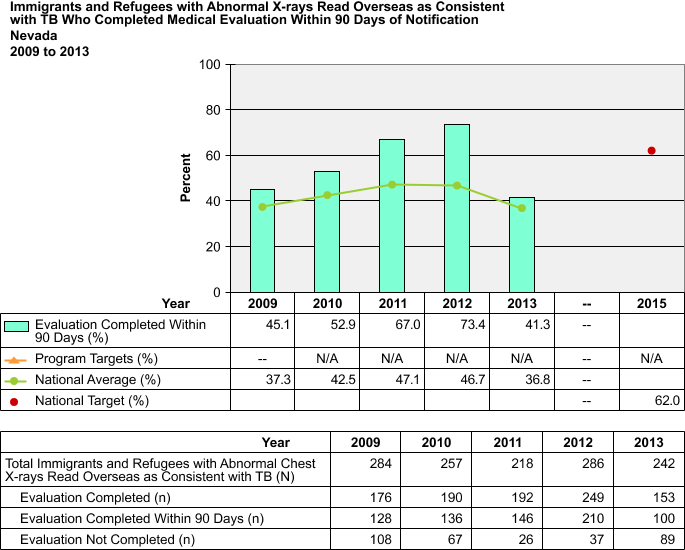 National Tuberculosis Indicators Project (NTIP) Data as of March 09, 2014Five Year Target Objectives For: Percent of immigrants and refugees with a TB classification that complete an evaluation within 90 days of arrivalDiscussion:  The Electronic Data Notification System (EDN) system deployed in 2009 by the CDC’s Division of Global Migration and Quarantine (DGMQ) provides notices of arrivals in a timely manner, although, in many of our counties, the immigrants arrive to the clinics before the notices do.  Nevada has been able to successfully complete evaluations in the prescribed period for a significant percentage of this population and continues to bolster our efforts to continue improvement.  We do currently exceed the national average on this goal and expect to see similar results in future years.Objective 11.3:  For immigrants and refugees with abnormal chest x-rays read overseas as consistent with TB and who are diagnosed with latent TB infection (LTBI) during evaluation in the U.S., increase the proportion who start treatment to 60%.Status: 	Unmet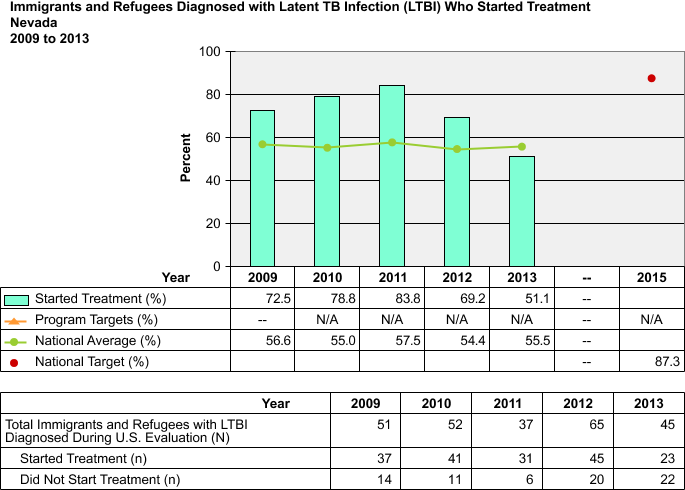  National Tuberculosis Indicators Project (NTIP) Data as of March 09, 2014Five Year Target Objectives For: Percent of immigrants and refugees diagnosed with LTBI who start treatmentDiscussion:  In prior years Nevada has exceeded the national average on this goal and expects to see similar results in this year once all data is updated.Objective 11.4:  For immigrants and refugees with abnormal chest x-rays read overseas as consistent with TB, and who are diagnosed with latent TB infection (LTBI) during evaluation in the U.S. and started on treatment, increase the proportion who complete LTBI treatment to 50%.Status: Unmet/Ongoing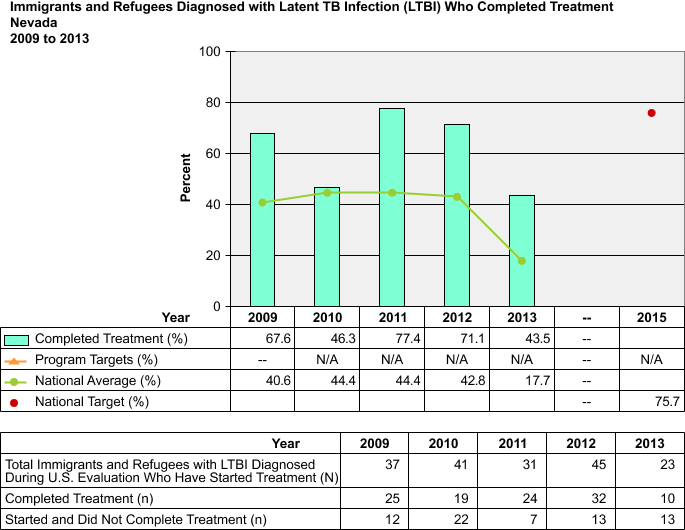 				National Tuberculosis Indicators Project (NTIP) Data as of March 09, 2014Five Year Target Objectives For: Percent of immigrants and refugees diagnosed with and started on LTBI therapy who complete treatment regimenDiscussion:  The Local Health Authorities enter this information directly into the SDN- EDN through the worksheets.  Nevada is well-above the national average on this objective.Goal 12:  Increase Sputum-Culture ReportedObjective 12.1: Increase the proportion of TB cases with a pleural or respiratory site of disease in patients ages 12 years or older that have a sputum-culture result reported to 95.7%.Status: Met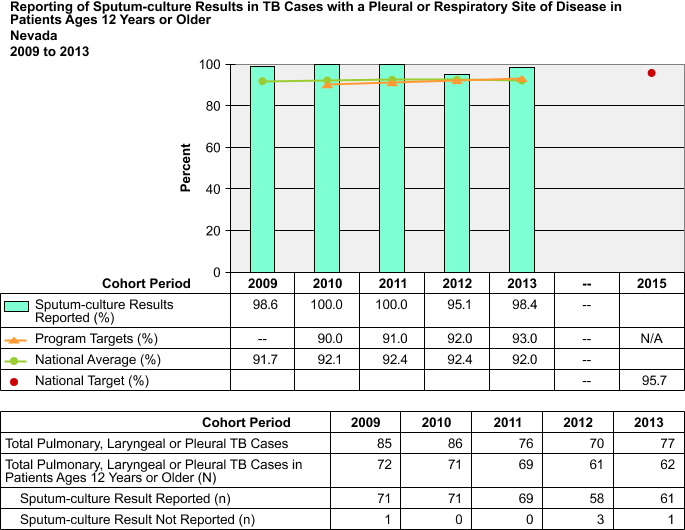 National Tuberculosis Indicators Project (NTIP) Data as of March 09, 2014Five Year Target Objectives For: Percent of TB patients 12yr or older that have a sputum culture result reportedDiscussion:  Nevada has consistently exceeded the 95.7% national target for this goal, and will continue to make our goal 100 percent completeness in result reporting.Goal 13:  Improve Program Evaluations.Objective 13.1: Increase program evaluation activities by monitoring program progress and tracking evaluation status of cooperative agreement recipients.Status: 	In ProgressDiscussion:  The state controller actively oversees progress of all recipients and receives formal quarterly reports from all recipients in regards to their activites and status.Objective 13.2:  Increase the percent of cooperative agreement recipients that have an evaluation focal point.Status: 	MetDiscussion:  The state controller serves as the designated focal point for all counties and  Co-Ag recipients in Nevada.Goal 14:  Develop a Human Resource Development Plan.Objective 14.1: Increase the percent of cooperative agreement recipients who submit a program-specific human resource development plan (HRD), as outlined in the TB Cooperative Agreement announcement, to 100.0%.Status: 	MetDiscussion:  All Co-Ag recipients provided HRD plans and reports during their quarterly site visits and those plans were evaluated through collaboration with the state controller to best support the needs of the TB program.Objective 14.2:  Increase the percent of cooperative agreement recipients who submit a yearly update of progress-to-date on HRD activities to 100.0%.Status: 	 MetDiscussion:  The quarterly reports submitted to the state TB program by the subgrant recipients provide a narrative outlining HRD activities taking place for that region for each quarter. The Nevada program partners work closely together on HRD to ensure appropriate capacity building throughout the program.Goal 15:  Training Focal Point.Objective 15.1:  Increase the percent of cooperative agreement recipients that have a TB training focal point.Status: 	MetDiscussion:  The State Controller is the TB education and training focal point for Nevada and has submitted formalized plans to CDC to detail our priorities and strategic approaches to them.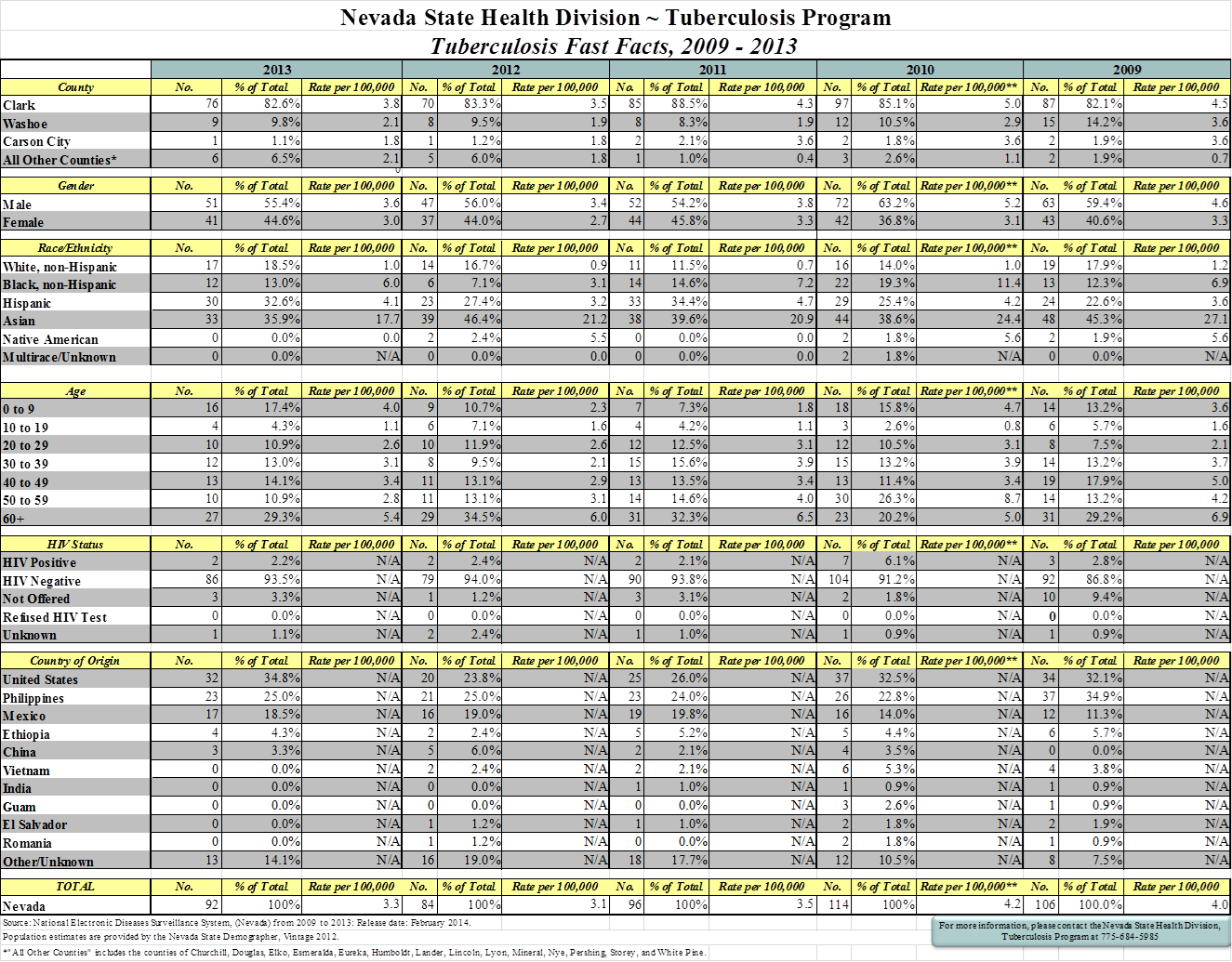 NEVADA PUBLIC HEALTH LABORATORYTB LAB 2013 TOTALSNEVADA STATE PUBLIC HEALTH LABORATORY2014 TB LAB NARRATIVEThe Nevada State Public Health Laboratories Description of Activities-TB LaboratoryWe have addressed recommendations of the CDC Site Visit of April 2013. (items in bold type)All specimens are processed the day of receipt, including weekends.Two full time employees can do all phases of work in the TB Lab.Three further employees are proficient at setting up cultures and reading smears.We now have a Lab Assistant (Lorrie Muir) to help with paperwork.All AFB smears are read and reported with 24 hours of processing. First time AFB positive results are called and faxed to the submitting clinic or laboratory, the local county TB health department and NSHD Office of Epidemiology. Negative results and preliminary reports are all faxed, to optimize reporting.  The Cepheid GenXpert which detects Mtb and rifampin resistance is used on first time positive smear samples and on positive samples that have been processed at various hospitals and commercial laboratories throughout the state at their request.  “Non clinical selection criteria for maximizing yield of nucleic acid amplification tests in tuberculosis diagnosis”, Han LL, Elvin P, Bernardo j.,J Clin Microbiol., 2012 Aug; 50(8):2592-5 Epub 2012 May 23.The initial processing of specimens for isolation of M. tuberculosis include MGIT broth, 7H11 plates, the Bactec 960 and Auramine-Rhodamine fluorescent stain. Both broth and solid culture media are incubated for six weeks. Positive  MGIT broths are stained and Accuprobes are performed Tuesdays and Thursdays to identify the isolated AFB. First time AFB positive results are called and faxed to the submitting clinic or laboratory, the local county TB health department and NSHD Office of Epidemiology. All other results are faxed . Genprobe Accuprobes will identify MTBC ,MAIC, M.gordonae and M.kansasii.Once organisms are identified as belonging to the MTBC they receive a susceptibility panel which includes;  2 concentrations of Isoniazid, Ethambutol, Pyrazinamide and Rifampin. Streptomycin has been removed from our panel.Agar proportion is not performed inhouse, second line drug susceptibility, or confirmation of resistance  is sent to the CDC MDDR Lab. A preliminary report states the resistance and notes that further testing is in progress.We have one module for Genexpert, we could use two for faster turnaround when multiple samples come in.  We have received up to 6 requests in one day. Jaime and Christine attend Patricia Townsend’s Monthly State meetings on the second Wednesday of each month.We have completed the Jan 2014 MPEP proficiency.We have completed the Wisconsin Public Health Lab proficiency for the Genexpert (5 samples) Feb 2014.We have a manual “Performance Indicators for the TB Laboratory” with pertinent information for calculating performance and TAT’s, with copies of our MPEP, CAP and WSPHL proficiency reults.Our Genotyping submission times are above the national average.An employee would like to attend   Annual TB Conference in June of this year in Atlanta.Monthly and Quarterly TB statistics are run for volume and turnaround time calculations and sent to  Patricia Townsend and Stephanie VanHooser.We have implemented new methods for contamination rate statistics to include plated media, liquid  media and finalized specimens reported as “Contaminated”.We have updated our procedure manuals to address any  changes.2005-09 National Average2005-09 Nevada Average2010 Objective2011 Objective2012 Objective2013 Objective2014 Objective2015 National Objective2.081.621.711.701.691.681.670.72005-09 National Average2005-09 Nevada Average2010 Objective2011 Objective2012 Objective2013 Objective2014 Objective2015 National Objective19.914.914.814.714.714.614.6142005-09 National Average2005-09 Nevada Average2010 Objective2011 Objective2012 Objective2013 Objective2014 Objective2015 National Objective7.164.24.543.5331.32005-09 National Average2005-09 Nevada Average2010 Objective2011 Objective2012 Objective2013 Objective2014 Objective2015 National Objective2.262.982.01.91.81.71.60.42006-08 National Average2006-08 Nevada Average2010 Objective2011 Objective2012 Objective2013 Objective2014 Objective2015 National Objective92.761001001001001001001002006-08 National Average2006-08 Nevada Average2010 Objective2011 Objective2012 Objective2013 Objective2014 Objective2015 National Objective81.393.99797979797932004-06 National Average2006-08 Nevada Average2010 Objective2011 Objective2012 Objective2013 Objective2014 Objective2015 National Objective72.264.883.98484.184.284.3882004-06 National Average2006-08 Nevada Average2010 Objective2011 Objective2012 Objective2013 Objective2014 Objective2015 National Objective65.976.285.185.285.385.485.5792009-10 National Average2009-10 Nevada Average2010 Objective2011 Objective2012 Objective2013 Objective2014 Objective2015 National Objective49.186.9 75%76%77%78%79%80%2006-10 National Average2006-10 Nevada Average2010 Objective2011 Objective2012 Objective2013 Objective2014 Objective2015 National Objective95.19796.99797.197.297.31002009-10 National Average2009-10 Nevada Average2010 Objective2011 Objective2012 Objective2013 Objective2014 Objective2015 National ObjectiveNot Available87.890%90%90%90%90%TBD2006-09 National Average2006-09 Nevada Average2010 Objective2011 Objective2012 Objective2013 Objective2014 Objective2015 National Objective53.12%61.85%53%53.5%54%54.5%56%61.5%VariableRVCT
Fields (old/current)Nevada 2013Nevada 2013Nevada 2013Complete (%)VariableRVCT
Fields (old/current)(N)Unknown
Missing (n)Complete
(n)Complete (%)Date of Birth7 / 892 0 92 100.0 Race10 / 1192 0 92 100.0 Country of Origina11 / 1292 2 90 97.8 Month-Year Arrived in U.S.a12 / 1359 2 57 96.6 Status at Diagnosis of TB13 / 1592 0 92 100.0 Previous Diagnosis of Tuberculosis14 / 792 0 92 100.0 Major Site of Disease15 / 1692 0 92 100.0 Sputum Smear1792 0 92 100.0 Sputum Culture1892 1 91 98.9 Culture of Tissue and Other Body Fluids2092 1 91 98.9 Nucleic Acid Amplification Test ResultNA / 2192 0 92 100.0 Chest X-ray21 / 2292 0 92 100.0 Tuberculin Skin Test at Diagnosis22 / 2392 1 91 98.9 HIV Status23 / 2692 1 91 98.9 Initial Drug Regimenb27 / 3789 0 89 100.0 Date Therapy Startedb28 / 3689 0 89 100.0 Initial Drug Susceptibility Resultsc33 / 3963 3 60 95.2 Susceptibility Resultsd34 / 4059 2 57 96.6 Sputum Culture Conversion Documentede35 / 4150 30 20 40.0 Date Therapy Stoppedb36 / 4389 51 38 42.7 Reason Therapy Stoppedb37 / 4489 51 38 42.7 Directly Observed Therapyb39 / 4789 48 41 46.1 TOTAL1,872 193 1,679 89.7 2004-08 National Average2004-09 Nevada Average2010 Objective2011 Objective2012 Objective2013 Objective2014 Objective2015 National ObjectiveNot Available95.9%94%95%96%97%98%99.2%2004-08 National Average2004-09 Nevada Average2010 Objective2011 Objective2012 Objective2013 Objective2014 Objective2015 National ObjectiveNot Available100%100%100%100%100%100%100%National AverageNevada Average2010 Objective2011 Objective2012 Objective2013 Objective2014 Objective2015 National ObjectiveNot AvailableN/A – New variable50%50%51%52%53%100%2006-10 National Average2006-10 Nevada Average2010 Objective2011 Objective2012 Objective2013 Objective2014 Objective2015 National Objective88.4%96.7%96%96%96%96%96%93.4%2006-10 National Average2006-10 Nevada Average2010 Objective2011 Objective2012 Objective2013 Objective2014 Objective2015 National ObjectiveN/A93.2%96%96%96%96%96%94%2004-08 National Average2006-10 Nevada Average2010 Objective2011 Objective2012 Objective2013 Objective2014 Objective2015 National Objective78.9%90.3%90%90%90%90%90%88.7%National AverageNevada Average2010 Objective2011 Objective2012 Objective2013 Objective2014 Objective2015 National ObjectiveNot AvailableN/A – New variable16%17%18%19%20%20%National AverageNevada Average2010 Objective2011 Objective2012 Objective2013 Objective2014 Objective2015 National ObjectiveNot AvailableN/A – New variable41%42%43%44%45%45%National AverageNevada Average2010 Objective2011 Objective2012 Objective2013 Objective2014 Objective2015 National ObjectiveNot AvailableN/A – New variable50%52%54%56%58%60%National AverageNevada Average2010 Objective2011 Objective2012 Objective2013 Objective2014 Objective2015 National ObjectiveNot AvailableN/A – New variable40%42%44%46%48%50%2006-09 National Average2006-09 Nevada Average2010 Objective2011 Objective2012 Objective2013 Objective2014 Objective2015 National Objective91.5%98.8%90%91%92%93%94%95.7%Quarter 1Quarter 2Quarter 3Quarter 4TOTALWORKLOAD DATA TEMPLATEJAN FEB MARAPR MAY JUNJUL AUG SEPTOCT NOV DECTotal specimens processed (no isolate referrals)4013794084361624Total patients cultured181175195198749# pts positive for TB2416151065# patient referrals (LJ, MGIT, etc)1930221384# pt referrals positive for TB653216# pts Sensitivity performed2019201152# PCR performed34283230124# PCR positive for TB13118739# TB sent for genotyping75TAT DATE TEMPLATE# specimens rec’d within 24 hours195 (48.6%)181   (47.8%)193 (47.3%)213(48.9%)782 (48.2%)# specimens rec’d within 48 hrs93  (23.1%)87     (23.0%107 (26.3%)111 25.5%)398 (24.5%)#specimens rec’d within 72 hrs113 (28.3%)111   (29.2%)108 (26.4%) 112(25.7%)444 (27.3%)% smears reported within 24 hrs100%99.73%96.30%98.1%98.5%% TB isolates reported within 21 days100%88.89%93.8%98.9%97.9%% susceptibilities reported within 28 days80%80%42.87%27.7%57.6%# pts TB confirmed within 48 hrs of receipt11118737